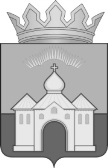 КОНТРОЛЬНО-СЧЕТНЫЙ ОРГАН МУНИЦИПАЛЬНОГО ОБРАЗОВАНИЯ КАНДАЛАКШСКИЙ РАЙОН. Кандалакша, ул. Первомайская, д.34, оф. 315 тел. 9-26-70, факс 9-20-20ЗАКЛЮЧЕНИЕ № 9на проект муниципального правового акта    от 26 мая 2020 года                                                                                                                 № 9Решение Совета депутатов муниципального образования Кандалакшский район «О внесении изменений в Порядок предоставления льгот по арендной плате за пользование имуществом, находящимся в собственности муниципального образования Кандалакшский район, утвержденный решением Совета депутатов муниципального образования Кандалакшский район от 30.04.2020 № 103» Заключение подготовлено на основании статьи 8 Положения «О Контрольно-счетном органе», утвержденного решением Совета депутатов муниципального образования Кандалакшский район от 26.10.2011 № 445 и во исполнение пункта 3 раздела I плана работы Контрольно-счетного органа на 2020 год и приказа от 26.05.2020 № 01-09/10. В представленном проекте уточняются нормы пунктов 3.2, 3.5 и 3.6 касательно мероприятий по предоставлению льготы по арендной плате для арендаторов.Рассмотрев данный проект решения в совокупности с первоначальным решением Совета депутатов от 30.04.2020 № 103 Контрольно-счетный орган вносит следующие рекомендации и предложения тестового содержания:Дополнить пункт 1 проекта решения изменениями пункта 1.3 Порядка предоставления льгот по арендной плате за пользование имуществом, находящимся в собственности муниципального образования Кандалакшский район, утвержденного решением Совета депутатов муниципального образования Кандалакшский район от 30.04.2020 № 103, в следующей редакции:«1.3. Льготы устанавливаются путем применения минимального значения корректирующего коэффициента:-  отдельным арендаторам в виде муниципальной преференции на основании решения о бюджете;- категориям арендаторов на основании решения Совета депутатов муниципального образования Кандалакшский район, определяющего льготную категорию.»	Контрольно-счетный орган муниципального образования Кандалакшский район рекомендует рассмотреть проект МПА с учетом предложений и рекомендаций, изложенных в настоящем Заключении.   	Аудитор                                                                                                 Н.Н.Павлова                   	Пояснения к поправке пункта 1.3 Порядка предоставления льгот по арендной плате за пользование имуществом, находящимся в собственности муниципального образования Кандалакшский район, утвержденного решением Совета депутатов муниципального образования Кандалакшский район от 30.04.2020 № 103           Поскольку отсрочка арендных платежей не предусмотрена нормами главы 34 «Аренда» ГК РФ и предоставляется в соответствии с пунктом 3 статьи 401 «Основания ответственности за нарушение обязательства» ГК РФ, то процедуру «отсрочки уплаты арендных платежей», введенную на определенные период, нельзя рассматривать как «льготу».Старая редакцияНовая редакцияСтатья 1. Общие положенияСтатья 1. Общие положения1.3. Льготы устанавливаются:- отдельным арендаторам в виде применения при расчете арендной платы минимального значения корректирующего коэффициента;- категориям арендаторов в виде отсрочки арендной платы, предусмотренной в текущем году, и ее уплату равными частями в сроки, предусмотренные договором аренды в следующем году, или на иных условиях, предложенных арендатором, по согласованию сторон, а также в виде применения при расчете арендной платы минимального значения корректирующего коэффициента. 1.3. Льготы устанавливаются путем применения минимального значения корректирующего коэффициента:- отдельным арендаторам в виде муниципальной преференции на основании решения о бюджете;- категориям арендаторов на основании решения Совета депутатов муниципального образования Кандалакшский район, определяющего льготную категорию.